คำชี้แจง1. จังหวัดสมัครขอรับรางวัล “ความเป็นเลิศด้านการบริหารราชการแบบมีส่วนร่วม” ประจำปี พ.ศ. 2558 โดยสมัครในนามของจังหวัด และผู้ว่าราชการจังหวัด หรือรองผู้ว่าราชการจังหวัดที่ได้รับมอบอำนาจเป็นผู้ลงนามในใบสมัคร 2. ข้อมูลที่กรอกลงในใบสมัคร ให้ใช้ข้อมูลและผลการดำเนินงานเกี่ยวกับการเปิดโอกาสให้ประชาชนเข้ามามีส่วนร่วมในการบริหารราชการ ปีงบประมาณ พ.ศ. 2557 (ตุลาคม 2556 – กันยายน 2557)  ยกเว้นกรณีมีการดำเนินงานต่อเนื่อง3. เอกสารประกอบที่แนบมาพร้อมใบสมัครเป็นหลักฐานที่มีความสำคัญต่อการพิจารณา  โปรดจัดเตรียมและระบุให้ชัดเจนว่าเป็นหลักฐานประกอบข้อคำถามใด 4. 	กรณีพื้นที่ในการกรอกข้อมูลในใบสมัครไม่เพียงพอสามารถเขียนเพิ่มเติมในกระดาษอื่น และโปรดหมายเหตุแสดงเชื่อมโยงกับข้อคำถามด้วย 5.  ส่งใบสมัครพร้อมเอกสารประกอบไปยัง สำนักงาน ก.พ.ร. ภายในวันที่  10  เมษายน  2558  ตามที่อยู่ต่อไปนี้ : สำนักงานคณะกรรมการพัฒนาระบบราชการ (สำนักงาน ก.พ.ร.) เลขที่ 59/1 ถนนพิษณุโลก แขวงจิตรลดา เขตดุสิต กรุงเทพมหานคร 10300 (กรุณาวงเล็บมุมซอง: รางวัล “ความเป็นเลิศด้านการบริหารราชการแบบมีส่วนร่วม” ประจำปี พ.ศ. 2558) โทรศัพท์ 02-3569999 ต่อ 9906, 9949   โทรสาร 02-2818328 และ 02-35699352.1	ชื่อ............................................................ นามสกุล..............................................................................ตำแหน่ง.................................................................................................................................................หน่วยงาน..............................................................................................................................................เลขที่............หมู่ที่.............ถนน............................................. ตำบล......................................................อำเภอ...............................................จังหวัด.............................................รหัสไปรษณีย์.......................โทรศัพท์......................................................... โทรสาร..........................................................................E-mail...................................................................................................................................................2.2 	ชื่อ............................................................ นามสกุล..............................................................................ตำแหน่ง.................................................................................................................................................หน่วยงาน...............................................................................................................................................เลขที่............หมู่ที่.............ถนน................................................ ตำบล...................................................อำเภอ.............................................จังหวัด...............................................รหัสไปรษณีย์.......................โทรศัพท์....................................................... โทรสาร...........................................................................E-mail...................................................................................................................................................มิติที่ 1: ความสามารถของหน่วยงานภาครัฐ1.	การกำหนดนโยบาย/ทิศทางที่ให้ความสำคัญกับการมีส่วนร่วมของประชาชนในการบริหารราชการ (5 คะแนน)มีนโยบาย หรือทิศทาง หรือยุทธศาสตร์ที่ให้ความสำคัญกับการมีส่วนร่วมของประชาชนในการบริหารราชการ ไม่มี	มี   (โปรดระบุ และแนบเอกสารประกอบ) ...............................................................................................................................................................................................................................................................................................................1.2	ผู้บริหารมีการสื่อสาร หรือให้นโยบาย หรือทิศทางการบริหารราชการที่ให้ความสำคัญกับการมีส่วนร่วมของประชาชน ไม่มี	มี   (โปรดระบุวิธีการ และแนบเอกสารประกอบ) ........................................................................................................................................................................................................................................................................................................มีช่องทางในการสื่อสารนโยบาย หรือทิศทางหรือยุทธศาสตร์ที่ให้ความสำคัญกับการบริหารราชการแบบมีส่วนร่วมที่หลากหลาย (อย่างน้อย 3 ช่องทาง)ไม่มี	มี   (โปรดระบุวิธีการ และแนบเอกสารประกอบ) 1) ...........................................................................................................................................................2) ...............................................................................................................................................3) ..................................................................................................................................................2.	การสร้างระบบ/วิธีการปฏิบัติงาน เพื่อส่งเสริมวัฒนธรรม และค่านิยมของหน่วยงานที่ให้ความสำคัญกับการบริหารราชการแบบมีส่วนร่วม (4 คะแนน)2.1  มีการอบรมหรือพัฒนาความรู้และทักษะของบุคลากรในหน่วยงาน ที่เอื้อต่อการสร้างกระบวนการมีส่วนร่วมของประชาชนในการบริหารราชการ รวมทั้งมีการประเมินผลความรู้ความเข้าใจด้วยไม่มี	มี   (โปรดระบุวิธีการ และแนบเอกสารประกอบ) ........................................................................................................................................................................................................................................................................................................2.2  มีการจัดทำคู่มือหรือแนวทางในการปฏิบัติงานสำหรับบุคลากรของหน่วยงาน เพื่อส่งเสริมกระบวนการ มีส่วนร่วมของประชาชนในการบริหารราชการ ไม่มี	มี   (โปรดระบุ และแนบเอกสารประกอบ) ........................................................................................................................................................................................................................................................................................................3.	ส่วนราชการกำหนดให้มีหน่วยงาน/ กลไกที่รับผิดชอบในการขับเคลื่อนการบริหารราชการแบบมีส่วนร่วมให้เกิดผลในทางปฏิบัติ (4 คะแนน)3.1 	มีการกำหนดอัตรากำลังหรือบุคลากรรับผิดชอบที่ชัดเจน ไม่มี	มี   (โปรดระบุ และแนบเอกสารประกอบ) ........................................................................................................................................................................................................................................................................................................3.2  มีการกำหนดหน่วยงานและอัตรากำลังเพื่อรับผิดชอบที่ชัดเจน	ไม่มี	มี   (โปรดระบุ และแนบเอกสารประกอบ) ........................................................................................................................................................................................................................................................................................................4.  การสนับสนุนการทำงานของภาคประชาชน/ภาคประชาสังคม/ภาคเอกชน (5 คะแนน)4.1  มีช่องทางการให้ข้อมูลข่าวสารหรือสนับสนุนข้อมูลที่จำเป็นต่อการเข้ามามีส่วนร่วมในการบริหารราชการของภาคประชาชน หรือภาคส่วนต่าง ๆ ที่เกี่ยวข้อง และรับฟังความคิดเห็นฯ รวมกันไม่น้อยกว่า 3 ช่องทางไม่มี	มี   (โปรดระบุวิธีการ และแนบเอกสารประกอบ) 1) ...........................................................................................................................................................2) ...............................................................................................................................................3) ..................................................................................................................................................4.2  มีระบบการจัดการหรือวิธีปฏิบัติที่ชัดเจนเกี่ยวกับการนำความคิดเห็นหรือข้อเสนอแนะของประชาชนหรือผู้มีส่วนได้ ส่วนเสียที่เกี่ยวข้องมาใช้ประกอบในการบริหารราชการไม่มี	มี   (โปรดระบุ และแนบเอกสารประกอบ) ........................................................................................................................................................................................................................................................................................................4.3  มีการดำเนินการเพื่อพัฒนา/สร้างปฏิสัมพันธ์ระหว่างภาครัฐกับผู้นำชุมชน/ปราชญ์ชาวบ้าน/ภาคประชาสังคม/ภาคประชาชนที่เป็นผู้มีส่วนได้ส่วนเสียที่เกี่ยวข้องในพื้นที่จังหวัดไม่มี	มี   (โปรดระบุวิธีการ และแนบเอกสารประกอบ) ........................................................................................................................................................................................................................................................................................................4.4  มีการสนับสนุนงบประมาณ/ทรัพยากร หรืออื่น ๆ เช่น อาคาร สถานที่ วิทยากร หรือองค์ความรู้ต่าง ๆ เป็นต้น เพื่อใช้สำหรับดำเนินการในโครงการ/กิจกรรม ที่ใช้กระบวนการมีส่วนร่วมของประชาชนในการดำเนินงานไม่มี	มี   (โปรดระบุ และแนบเอกสารประกอบ) ........................................................................................................................................................................................................................................................................................................4.5  มีคู่มือการปฏิบัติงาน/คู่มือการให้บริการประชาชน ไม่มี	มี   (โปรดระบุ และแนบเอกสารประกอบ) ........................................................................................................................................................................................................................................................................................................5.  การมีส่วนร่วมของประชาชนในการจัดทำแผนพัฒนาจังหวัด (12 คะแนน)5.1 ร้อยละของโครงการที่ผ่านกระบวนการมีส่วนร่วมของประชาชนจำนวนโครงการที่ผ่านกระบวนการมีส่วนร่วมของประชาชนและปรากฏในแผนพัฒนาจังหวัด 
..................................โครงการจำนวนโครงการจำนวนโครงการทั้งหมดของจังหวัดที่ปรากฏตามแผนพัฒนาจังหวัด ..................................โครงการค่าเฉลี่ยร้อยละของโครงการที่ผ่านกระบวนการมีส่วนร่วมของประชาชน...........................................สูตรการคำนวณ ดังนี้                 100X = 	จำนวนโครงการที่ผ่านกระบวนการมีส่วนร่วมของประชาชนและปรากฏในแผนพัฒนาจังหวัด 
(ได้รับการจัดสรรงบประมาณ)Y = 	จำนวนโครงการทั้งหมดของจังหวัดที่ปรากฏตามแผนพัฒนาจังหวัด (ได้รับการจัดสรรงบประมาณ)5.2  มีการบูรณาการการทำงานและการมีส่วนร่วมกับภาคส่วนต่าง ๆ ที่เกี่ยวข้อง ในการจัดทำแผนพัฒนาจังหวัดไม่มี	มี   (โปรดระบุวิธีการ และแนบเอกสารประกอบ) ........................................................................................................................................................................................................................................................................................................มิติที่ 2: ความสำเร็จของการมีส่วนร่วมในการบริหารราชการอย่างเป็นรูปธรรม6.  การเปิดให้ประชาชนเข้ามามีส่วนร่วมในการสร้างความโปร่งใสในการบริหารราชการ (5คะแนน)ไม่มี	มี   (โปรดระบุวิธีการ และแนบเอกสารประกอบ) ........................................................................................................................................................................................................................................................................................................7.  แผนการส่งเสริมการบริหารราชการแบบมีส่วนร่วม (5คะแนน)ไม่มี	มี   (โปรดระบุวิธีการ และแนบเอกสารประกอบ) ........................................................................................................................................................................................................................................................................................................8.	การส่งเสริมการทำงานร่วมกับภาคส่วนอื่นแบบหุ้นส่วนความร่วมมือในการจัดทำบริการสาธารณะ (45 คะแนน)(โปรดระบุ/อธิบาย/สรุป  และแนบเอกสารประกอบในแต่ละประเด็นต่อไปนี้)8.1  สรุปความเป็นมา/สภาพปัญหา และวัตถุประสงค์การดำเนินโครงการ (อธิบายความเป็นมา สภาพปัญหา หรือเหตุผลสำคัญที่นำมาสู่การริเริ่มการดำเนินโครงการ/การแก้ปัญหา  และระบุแนวโน้ม/เงื่อนไขของสถานการณ์  รวมทั้งระบุกลุ่มผู้ได้รับผลกระทบ)..............................................................................................................................................................................................................................................................................................................................................................................................................................................................................................................................8.2  อธิบายการดำเนินโครงการและการสร้างกระบวนการมีส่วนร่วมของประชาชนในการบริหารราชการ              ในระดับความร่วมมือ (Collaboration) อย่างชัดเจน (อธิบายให้เห็นถึงการนำแนวคิด/หลักการ/ทฤษฏีต่าง ๆ มาใช้ในการพัฒนาหรือปรับปรุงหรือแก้ปัญหา ระบุว่าใครคือกลุ่มผู้มีส่วนได้ส่วนเสียในการดำเนินโครงการ และมีการการทำงานแบบบูรณาการระหว่างหน่วยงานภาครัฐที่เกี่ยวข้องใครบ้าง  รวมทั้งการระบุบทบาทหรือหน้าที่ของภาคส่วนที่เข้ามาร่วมดำเนินการ และบทบาทของหน่วยงานในการเป็นผู้ส่งเสริม สนับสนุน หรืออำนวยความสะดวก (Facilitator) ว่าเป็นอย่างไร)  ..............................................................................................................................................................................................................................................................................................................................................................................................................................................................................................................................8.3 	จัดทำระบบฐานข้อมูลเครือข่ายภาคประชาชน/เครือข่ายภาคประชาสังคม หรือเครือข่ายอื่น ๆ                          ที่เกี่ยวข้องกับการดำเนินโครงการ และ มีการปรับปรุงระบบฐานข้อมูลที่ได้จัดทำขึ้นดังกล่าวให้ถูกต้องและทันสมัย .............................................................................................................................................................................................................................................................................................................................................................................................................................................................................................................................. 8.4  จัดทำสรุปปัญหา/อุปสรรค  และผลสำเร็จ/ประโยชน์ที่ได้รับ รวมทั้งปัจจัยสำเร็จในการดำเนินงาน(อธิบายโดยระบุปัญหา/อุปสรรค  และผลสำเร็จ/ประโยชน์ที่ได้รับ  ซึ่งควรประกอบด้วยผลผลิต  ผลลัพธ์  และผลกระทบเชิงบวกที่มีต่อชุมชน/สังคม/ประเทศ   รวมทั้งระบุเงื่อนไขหรือปัจจัยสำเร็จที่มีผลต่อความสำเร็จในการดำเนินงาน).............................................................................................................................................................................................................................................................................................................................................................................................................................................................................................................................. 8.5	จัดทำสรุปรูปแบบ (Model) ที่ใช้ในการดำเนินโครงการที่เป็นรูปภาพหรือแผนภาพที่ชัดเจน       (สรุปกรอบแนวคิดในการทำงาน โดยจัดทำเป็นภาพ/แผนภาพที่เป็นรูปแบบ ซึ่งแสดงให้เห็นถึงกระบวนการ/วิธีการทำงานแบบมีส่วนร่วมในการดำเนินโครงการ และผลสำเร็จ/เป้าหมายที่ต้องการ).............................................................................................................................................................................................................................................................................................................................................................................................................................................................................................................................. 8.6 มีการประชาสัมพันธ์และเผยแพร่ผลการดำเนินโครงการต่อสาธารณะ      (ระบุวิธีการ/กิจกรรม/การดำเนินงาน ที่แสดงให้เห็นว่ามีการประชาสัมพันธ์หรือเผยแพร่ผลการดำเนินงาน/การแลกเปลี่ยนเรียนรู้).............................................................................................................................................................................................................................................................................................................................................................................................................................................................................................................................. 9.	ระดับความพึงพอใจของภาคประชาชนและภาคส่วนต่าง ๆ ที่เกี่ยวข้องในการดำเนินโครงการ (15 คะแนน)ไม่มี	มี   (โปรดระบุ และแนบเอกสารประกอบ) จำนวนตัวอย่างประชากรที่สำรวจ จำนวน ................. ตัวอย่างแบบสำรวจที่ใช้ในการสำรวจความพึงพอใจ จำนวน .................. ชุดค่าเฉลี่ยร้อยละความพึงพอใจของผู้มีส่วนได้ส่วนเสียที่เกี่ยวข้อง.........................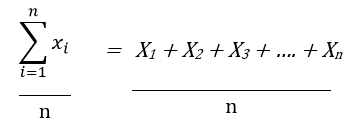 สูตรการคำนวณ ดังนี้	 = ผลคะแนนความพึงพอใจ   n = จำนวนประชากรตัวอย่าง หมายเหตุ   วัดความพึงพอใจของการมีส่วนร่วมของประชาชนในการบริหารราชการ ระดับคะแนน12345678ร้อยละของโครงการ                   ที่ผ่านกระบวนการ                     มีส่วนร่วมประชาชนร้อยละ 65ร้อยละ70ร้อยละ75ร้อยละ80ร้อยละ85ร้อยละ90ร้อยละ95ร้อยละ100ข้าพเจ้าขอรับรองว่า ข้อความที่ระบุไว้ในใบสมัครนี้เป็นความจริงและครบถ้วน ข้าพเจ้าทราบดีว่า หากระบุข้อมูลหรือส่งเอกสารที่ผิดจากความเป็นจริง จะเป็นสาเหตุให้ถูกตัดสิทธิ์ในการได้รับการประเมินเพื่อรับรางวัล “ความเป็นเลิศด้านการบริหารราชการแบบมีส่วนร่วม” ประจำปี พ.ศ. 2558 และข้าพเจ้ายอมรับการตัดสินของคณะกรรมการ ว่าถือเป็นที่สิ้นสุดลงชื่อ ............................................................................        (.............................................................................)ตำแหน่ง ........................................................................วันที่ ............/.............../..............หมายเหตุ: ผู้ลงนามต้องเป็นผู้ว่าราชการจังหวัด หรือรองผู้ว่าราชการจังหวัดที่ได้รับมอบอำนาจเท่านั้น